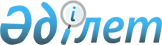 О внесении изменений в приказ Министра внутренних дел Республики Казахстан от 9 февраля 2011 года № 52 "Об утверждении Правил составления схемы транспортного происшествия и их типовых форм"Приказ Министра внутренних дел Республики Казахстан от 10 сентября 2015 года № 754. Зарегистрирован в Министерстве юстиции Республики Казахстан 10 декабря 2015 года № 12382

      В соответствии со статьей 22-1 Закона Республики Казахстан от 1 июля 2003 года «Об обязательном страховании гражданско-правовой ответственности владельцев транспортных средств» ПРИКАЗЫВАЮ:



      1. Внести в приказ Министра внутренних дел Республики Казахстан от 9 февраля 2011 года № 52 «Об утверждении Правил составления схемы транспортного происшествия и их типовых форм» (зарегистрированный в Реестре государственной регистрации нормативных правовых актов № 6778, опубликованный в газете «Егемен Қазақстан» от 13.04.2011 года № 145-146 (26548), в газете «Казахстанская правда» от 15.06.2011 г., № 188 (26609)) следующие изменения:



      Наименование приказа в русском тексте не изменяется.



      пункт 2 изложить в следующей редакции:

      «2. Начальникам Департаментов внутренних дел городов Астаны, Алматы, областей и Представительства Министерства внутренних дел Республики Казахстан в городе Байконыр организовать работу подразделений административной полиции органов внутренних дел в соответствии с требованиями настоящих Правил.»;



      пункт 4 изложить в следующей редакции:

      «4. Контроль за исполнением настоящего приказа возложить на заместителя министра внутренних дел Республики Казахстан генерал-майора полиции Тургумбаева Е.З. и Комитет административной полиции Министерства внутренних дел Республики Казахстан.»;



      в Правилах составления схемы транспортного происшествия и их типовых форм, утвержденных указанным приказом:



      пункты 1, 2 изложить в следующей редакции:

      «1. Настоящие Правила устанавливают порядок организации работы подразделений административной полиции органов внутренних дел Республики Казахстан и требования, касающиеся осуществления работы при транспортных происшествиях.

      2. При возникновении транспортных происшествий, повлекших повреждения транспортных средств, грузов, дорог, дорожных сооружений или иного имущества, в том числе не имеющих признаков уголовно наказуемого деяния, повлекшее причинение потерпевшему вреда здоровью, должностными лицами административной полиции составляются и приобщаются к протоколу схема транспортного происшествия. К нему прилагаются объяснения участников происшествия и свидетелей, справки о повреждении транспортных средств, выдаваемые водителям транспортных средств уполномоченным на то должностным лицом дежурной части органов внутренних дел после регистрации административного дела по факту транспортного происшествия.»;



      пункт 6 изложить в следующей редакции:

      «6. Отображения дорожных знаков и разметок проводятся по их цифровому обозначению согласно Правилам дорожного движения, утвержденным постановлением Правительства Республики Казахстан от 13 ноября 2014 года № 1196.»;



      пункт 11 изложить в следующей редакции:

      «11. Уполномоченное должностное лицо органов внутренних дел:

      1) под роспись на бесплатной основе выдает участникам транспортных происшествий, либо их представителям, копии протокола о нарушении Правил дорожного движения и схемы транспортного происшествия; 

      2) при обращении страховщика представляет на бесплатной основе за подписью руководителя подразделения органов внутренних дел информацию о транспортном происшествии с участием лица, заключившего договор с этим страховщиком, и последствиях транспортного происшествия (фабула транспортного происшествия, сведения о погибших, раненых людях, о полученных в результате транспортного происшествия повреждениях транспортного средства) и копии документов, касающихся транспортного происшествия.». 



      2. Комитету административной полиции Министерства внутренних дел Республики Казахстан (Лепеха И.В.) в установленном законодательством порядке обеспечить: 

      1) государственную регистрацию настоящего приказа в Министерстве юстиции Республики Казахстан; 

      2) в течение десяти календарных дней после государственной регистрации настоящего приказа в Министерстве юстиции Республики Казахстан направление на официальное опубликование в периодических печатных изданиях и информационно-правовой системе «Әділет»; 

      3) в течение десяти календарных дней после государственной регистрации настоящего приказа в Министерстве юстиции Республики Казахстан направление в Республиканское государственное предприятие на праве хозяйственного ведения «База данных «Закон» для включения в Эталонный контрольный банк нормативных правовых актов Республики Казахстан; 

      4) размещение настоящего приказа на интернет-ресурсе Министерства внутренних дел Республики Казахстан; 

      5) в течение десяти рабочих дней после государственной регистрации настоящего приказа в Министерстве юстиции Республики Казахстан представление в Юридический департамент Министерства внутренних дел Республики Казахстан сведений об исполнении мероприятий, предусмотренных подпунктами 1), 2), 3) и 4) настоящего пункта.



      3. Контроль за исполнением настоящего приказа возложить на заместителя министра внутренних дел Республики Казахстан генерал-майора полиции Тургумбаева Е.З. и Комитет административной полиции Министерства внутренних дел Республики Казахстан (Лепеха И.В.). 



      4. Настоящий приказ вводится в действие по истечении десяти календарных дней со дня его первого официального опубликования.      Министр внутренних дел

      Республики Казахстан

      генерал-полковник                          К. Касымов      "Согласовано"

      Председатель Национального банка

      Республики Казахстан

      _________________ К.Н. Келимбетов

      30 октября 2015 года
					© 2012. РГП на ПХВ «Институт законодательства и правовой информации Республики Казахстан» Министерства юстиции Республики Казахстан
				